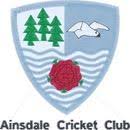 PLAYER PROFILENAME: STUART NADENNICKNAME: STU, BADGERAGE: 27YEARS WITH AINSDALE CC: FIRST SEASON FIRST CRICKETING MEMORY: ATTENDING KWIK CRICKET CLINICS AT MY VILLAGE CLUBTEAMS PLAYED FOR:  (UK) Chorley C.C, Chorley St. James, Adlington, Ainsdale                                 (Australia) Nollamara, Beenleigh Cutters, Orange City, RSL Colts, Dubbo Cyms                                 (New Zealand) SydenhamFAVOURITE GROUND: Hagley OvalBEST PLAYER/S PLAYED WITH: Chris Harris, Chris Hartley, Jon-Jon Smuts, Chad BowesBEST PLAYER/S PLAYED AGAINST: Logan Van Beek, Alex Doolan, Jamie How, Liam LivingstoneBEST MATE/S IN CRICKET: Matthew Ellis (Dubbo Cyms), Dylan Goldstone (NZ), Tom Agnew (NZ)AINSDALE CC CRICKETING HIGHLIGHT: CORONAVIRUS